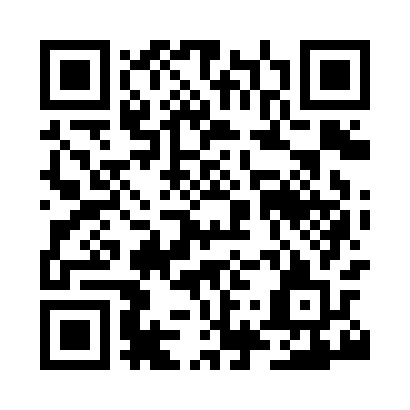 Prayer times for Kirkby Overblow, West Yorkshire, UKMon 1 Jul 2024 - Wed 31 Jul 2024High Latitude Method: Angle Based RulePrayer Calculation Method: Islamic Society of North AmericaAsar Calculation Method: HanafiPrayer times provided by https://www.salahtimes.comDateDayFajrSunriseDhuhrAsrMaghribIsha1Mon2:544:391:106:529:4111:252Tue2:554:401:106:529:4011:253Wed2:554:411:106:529:4011:254Thu2:564:421:116:519:3911:255Fri2:574:431:116:519:3811:246Sat2:574:441:116:519:3811:247Sun2:584:451:116:519:3711:248Mon2:584:461:116:509:3611:249Tue2:594:471:116:509:3511:2310Wed3:004:481:116:509:3411:2311Thu3:004:491:126:499:3411:2212Fri3:014:501:126:499:3311:2213Sat3:024:521:126:489:3111:2214Sun3:024:531:126:489:3011:2115Mon3:034:541:126:479:2911:2016Tue3:044:561:126:469:2811:2017Wed3:044:571:126:469:2711:1918Thu3:054:581:126:459:2511:1919Fri3:065:001:126:449:2411:1820Sat3:075:011:126:449:2311:1721Sun3:075:031:126:439:2111:1722Mon3:085:041:136:429:2011:1623Tue3:095:061:136:419:1811:1524Wed3:105:071:136:419:1711:1525Thu3:115:091:136:409:1511:1426Fri3:115:111:136:399:1411:1327Sat3:125:121:136:389:1211:1228Sun3:135:141:136:379:1011:1129Mon3:145:161:126:369:0911:1030Tue3:155:171:126:359:0711:0931Wed3:155:191:126:349:0511:09